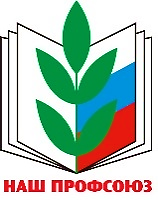 Приложение  к форме годового статотчёта 5-СП-2018Первичная профсоюзная организация МБУ ДО ЦВРПОЯСНИТЕЛЬНАЯ ЗАПИСКАК заполнению формы годового статистического отчёта 5-СП за 2018 годМБУ ДО ЦВРДанные статистического отчета формируются на основе карточек учёта членов Профсоюза в профсоюзной организации МБУ ДО ЦВР, отчётов и планов работы и решений профкома на текущий год.Председатель ПО     Н.В. Орлова